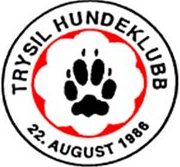 	Referat fra styremøte i Trysil Hundeklubb  				        10.09. 2015Ref. Merete TangnæsSted: Møterom på rådhusetTid: 10.09.2015 - kl 18.00 – 21.00Tilstede: Wenche, Merete, Marit, Lin, StinaForfall:Saksliste:Saksliste:1InformasjonMange nye medlemmer.2Kurs/Trening/HallenSporkurs med Landfastøyen blir helgen – leie Grøndalen klubbhuset til teori på fredag. 2- 4.oktober. Merete tar påmeldinger. 6 påmeldte så langt. Marit tar kontakt med Landfastøyen om opplegget og overnatting.Bekken har valpekurs inntil 8 mnd. Oppstart 14. oktober kl 18. 6 Kvelder. Tre påmeldte så langt. Miljøtrening. Noen etterlyser dette og en mal for innhold. Vi prøver å få til dette til høsten. Stina tar ansvar for opplegget. Starter opp etter høstferien. Oppstart mandag kl 19.10.Blodsporkurs til høsten, Sissel holder kurset nå i høst.-     Kommende kurs i vinter: Line Hamar holder kurs i vinter også.3KlubbmesterskapSøndag 13.9. oppmøte kl 11 på Grøndalen. Starter kl 12.Vi får ikke tak lydighetsdommer denne dagen! Så vi må utsette klubbmesterskapet på lydighet til en senere kveld. - Blir da klubbmesterskap i agility og hopp – 13.9.Kr 50,- for å delta for ikke-medlemer.Onsdag 30.9 kl 18 blir det klubbmesterskap lydighet. Bevertning: Grillpølser, kaker. Lin baker kake, Marit baker ogsåBevertning 30.9: Stina og Marit baker kaker.Utlodning 19.9 på premier hundesenger og honning, for m.m. Wenche kjøper inn lodd.Premier: Hundefor e.l. Pokaler/rosett/diplomer – Wenche kjøper inn papir.4Innkjøp6 telt kjøpt inn. Ikke fått tak i rute ennå. Lin sjekker – tar ev. med kjegler hun har hjemme.5Eventuelt